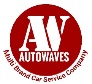 AUTOWAVES Application form - Autowaves multi brand two wheeler repair Franchisee PartnerServices & Support 1 ONLINE BOOKINGS via PROMOTIONAL SCEME (500 TWO WHEELERS  / YEARS )2 DIGITAL MARKETING3 VIDEO SALES PROMOTION4 CASHLESS BUSINESS VIA INSURANCE 5  ONLINE SOFTWARE 6 TECHNICAL & OPERATION TRAININGS 7 MONTHLY INCENTIVES 8 YEARY PERFORMANCE  REWARDFranchisee Sign up Fee (one time non refundable ) – 2 LACS + GST Monthly royalty -  10 % of total workshop revenue Franchise Liability Franchise tenure -  5 years Documents requirement -  GST COPY , FIRM REGISTRATION COPY , PAN CARD , ADDRESS PROOF , 5 WORKSHOP PHOTOGRAPHS ( INSIDE – OUT SIDE ) , EXISTING MANPOWER DETAILS , EQUIPMENTS DETAILS .Payment Mode  - ACCEPT ONLY  RTGS/  NEFT/ DD Bank Details  -  Account no -  4118002100006034 , IFS code  - PUNB0411800, Bank  - PUNJAB NATIONAL BANK ………………………………………………………………………………………………………………………………………………………………………………..City Name -  Complete Address -  Applicant Name  -     Date  -  Mobile no -  Existing Business Description –                                                                                                                          Applicant sign - 1Workshop Set up as per company lay out & standards 2Equipment’s  , Manpower , Brandings will be as per CI norms 